不动产登记申请书不动产登记申请书不动产登记申请书不动产登记申请书不动产登记申请书不动产登记申请书不动产登记申请书不动产登记申请书不动产登记申请书不动产登记申请书不动产登记申请书不动产登记申请书不动产登记申请书不动产登记申请书不动产登记申请书不动产登记申请书不动产登记申请书单位：平方米、万元平方米、万元平方米、万元申请登记事由申请登记事由申请登记事由国有建设用地使用权/房屋所有权国有建设用地使用权/房屋所有权国有建设用地使用权/房屋所有权国有建设用地使用权/房屋所有权国有建设用地使用权/房屋所有权国有建设用地使用权/房屋所有权国有建设用地使用权/房屋所有权国有建设用地使用权/房屋所有权申请证书板式申请证书板式申请证书板式单一版单一版单一版单一版申请分别持证申请分别持证申请分别持证申请分别持证否否否否否否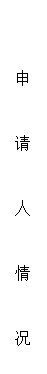 登  记  申  请  人登  记  申  请  人登  记  申  请  人登  记  申  请  人登  记  申  请  人登  记  申  请  人登  记  申  请  人登  记  申  请  人登  记  申  请  人登  记  申  请  人登  记  申  请  人登  记  申  请  人登  记  申  请  人登  记  申  请  人登  记  申  请  人登  记  申  请  人权利人姓名(名称)权利人姓名(名称)权利人姓名(名称)身份证件种类身份证件种类身份证件种类证件号证件号证件号证件号证件号通讯地址通讯地址通讯地址邮编邮编邮编法定代表人或负责人法定代表人或负责人法定代表人或负责人联系电话联系电话联系电话联系电话联系电话代理人姓名代理人姓名代理人姓名联系电话联系电话联系电话联系电话联系电话代理机构名称代理机构名称代理机构名称短信告知联系电话短信告知联系电话短信告知联系电话短信告知联系电话短信告知联系电话登  记  申  请  人登  记  申  请  人登  记  申  请  人登  记  申  请  人登  记  申  请  人登  记  申  请  人登  记  申  请  人登  记  申  请  人登  记  申  请  人登  记  申  请  人登  记  申  请  人登  记  申  请  人登  记  申  请  人登  记  申  请  人登  记  申  请  人登  记  申  请  人义务人姓名(名称)义务人姓名(名称)义务人姓名(名称)身份证件种类身份证件种类身份证件种类 证件号 证件号 证件号 证件号 证件号通讯地址通讯地址通讯地址邮编邮编邮编法定代表人或负责人法定代表人或负责人法定代表人或负责人联系电话联系电话联系电话联系电话联系电话代理人姓名代理人姓名代理人姓名联系电话联系电话联系电话联系电话联系电话代理机构名称代理机构名称代理机构名称短信告知联系电话短信告知联系电话短信告知联系电话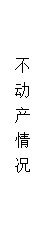 坐  落坐  落坐  落不动产单元号不动产单元号不动产单元号不动产类型不动产类型不动产类型不动产类型不动产类型房屋建筑面积房屋建筑面积房屋建筑面积房屋用途房屋用途房屋用途房屋用途房屋用途原不动产权证书号原不动产权证书号原不动产权证书号建成年份构筑物类型构筑物类型构筑物类型房屋总层数房屋总层数房屋总层数房屋总层数房屋总层数原土地证号原土地证号原土地证号宗地面积宗地面积宗地面积宗地面积宗地面积使用权类型使用权类型使用权类型分摊面积分摊面积分摊面积分摊面积分摊面积宗地用途宗地用途宗地用途用地面积用地面积用地面积用地面积用地面积抵押情况被担保债权数额被担保债权数额被担保债权数额 债务履行期限 债务履行期限 债务履行期限 债务履行期限 债务履行期限抵押情况（最高债权数额）（最高债权数额）（最高债权数额）（债权确定期间）（债权确定期间）（债权确定期间）（债权确定期间）（债权确定期间）抵押情况在建建筑物抵押范围在建建筑物抵押范围在建建筑物抵押范围    本申请人对填写的上述内容及提交的申请材料的真实性负责。如有不实，申请人愿承担法律责任。    本申请人对填写的上述内容及提交的申请材料的真实性负责。如有不实，申请人愿承担法律责任。    本申请人对填写的上述内容及提交的申请材料的真实性负责。如有不实，申请人愿承担法律责任。    本申请人对填写的上述内容及提交的申请材料的真实性负责。如有不实，申请人愿承担法律责任。    本申请人对填写的上述内容及提交的申请材料的真实性负责。如有不实，申请人愿承担法律责任。    本申请人对填写的上述内容及提交的申请材料的真实性负责。如有不实，申请人愿承担法律责任。    本申请人对填写的上述内容及提交的申请材料的真实性负责。如有不实，申请人愿承担法律责任。    本申请人对填写的上述内容及提交的申请材料的真实性负责。如有不实，申请人愿承担法律责任。    本申请人对填写的上述内容及提交的申请材料的真实性负责。如有不实，申请人愿承担法律责任。    本申请人对填写的上述内容及提交的申请材料的真实性负责。如有不实，申请人愿承担法律责任。    本申请人对填写的上述内容及提交的申请材料的真实性负责。如有不实，申请人愿承担法律责任。    本申请人对填写的上述内容及提交的申请材料的真实性负责。如有不实，申请人愿承担法律责任。    本申请人对填写的上述内容及提交的申请材料的真实性负责。如有不实，申请人愿承担法律责任。    本申请人对填写的上述内容及提交的申请材料的真实性负责。如有不实，申请人愿承担法律责任。    本申请人对填写的上述内容及提交的申请材料的真实性负责。如有不实，申请人愿承担法律责任。    本申请人对填写的上述内容及提交的申请材料的真实性负责。如有不实，申请人愿承担法律责任。    本申请人对填写的上述内容及提交的申请材料的真实性负责。如有不实，申请人愿承担法律责任。申请人（签章）：理人申请人（签章）：理人申请人（签章）：理人申请人（签章）：理人     申请人（签章）：     申请人（签章）：     申请人（签章）：     申请人（签章）：     申请人（签章）：     申请人（签章）：代理人（签章）：代理人（签章）：代理人（签章）：代理人（签章）：代理人（签章）：代理人（签章）：代理人（签章）：代理人（签章）：代理人（签章）：代理人（签章）：年   月   日 年   月   日 年   月   日 年   月   日 年   月   日 年   月   日 年   月   日 年   月   日年   月   日年   月   日年   月   日年   月   日年   月   日年   月   日注：委托快递送证委托快递送证委托快递送证委托快递送证委托快递送证委托快递送证委托快递送证委托快递送证委托快递送证委托快递送证委托快递送证委托快递送证委托快递送证                  委托快递送证